安徽商贸职业技术学院成高班级群（分6页，根据自己专业和年级选择加入）2022级市场营销专业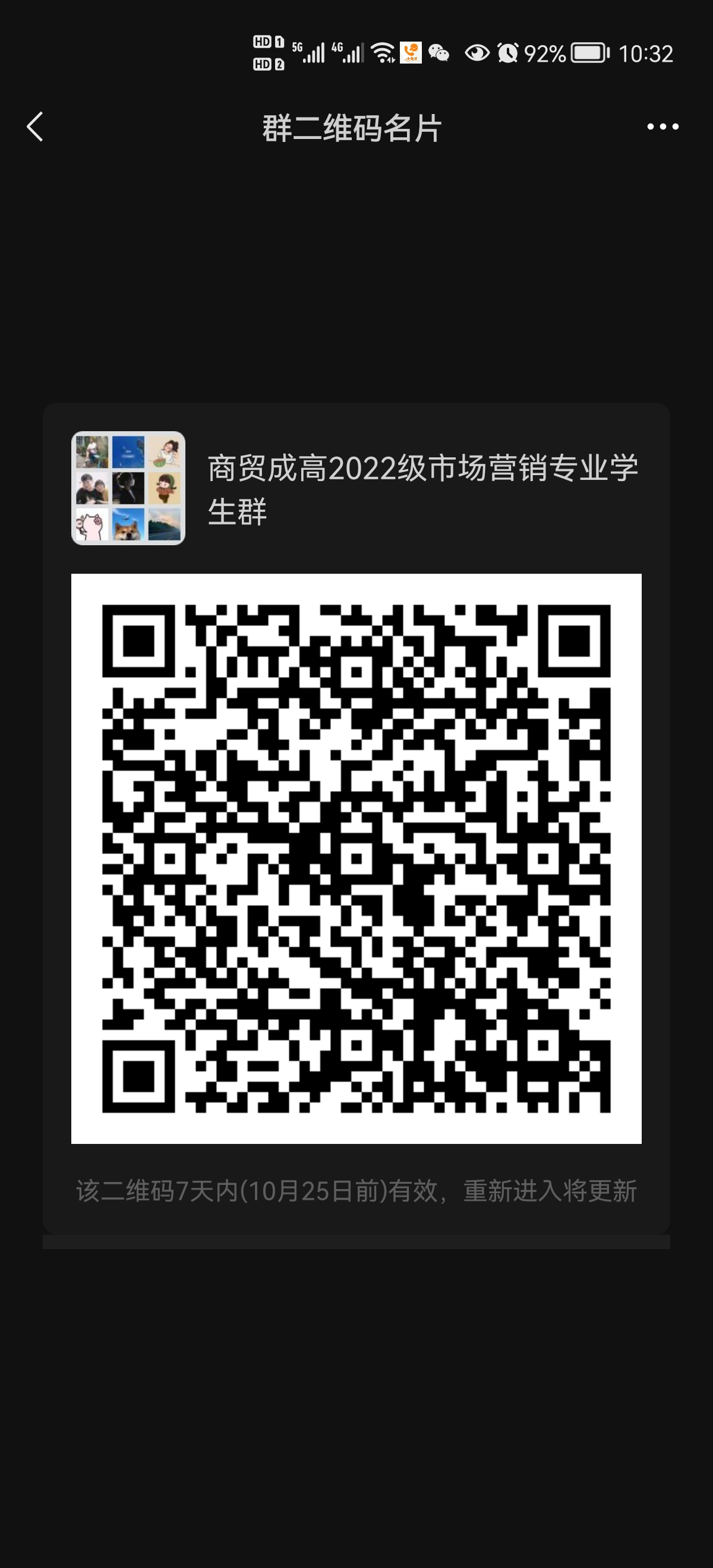 2022级电子商务专业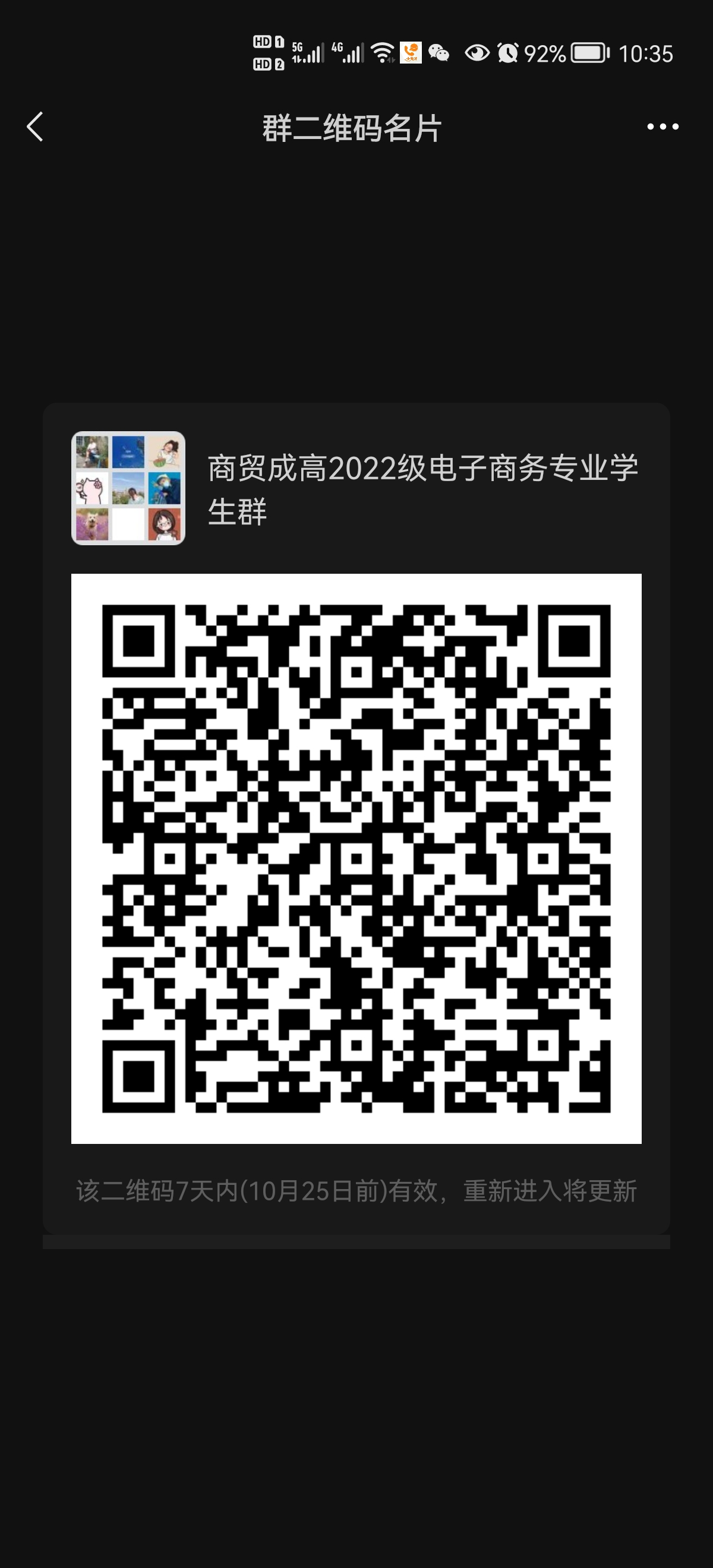 2022级大数据与会计专业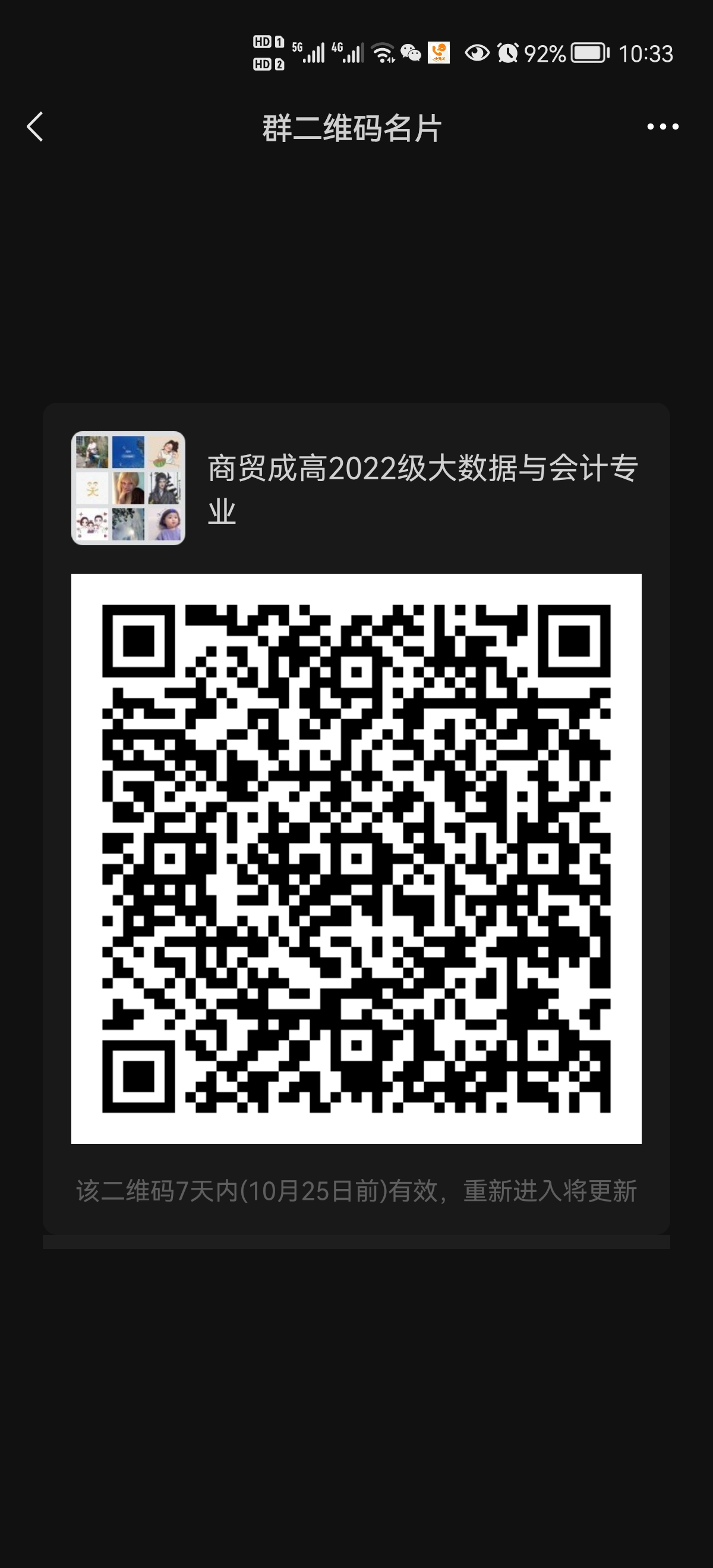 2021级市场营销专业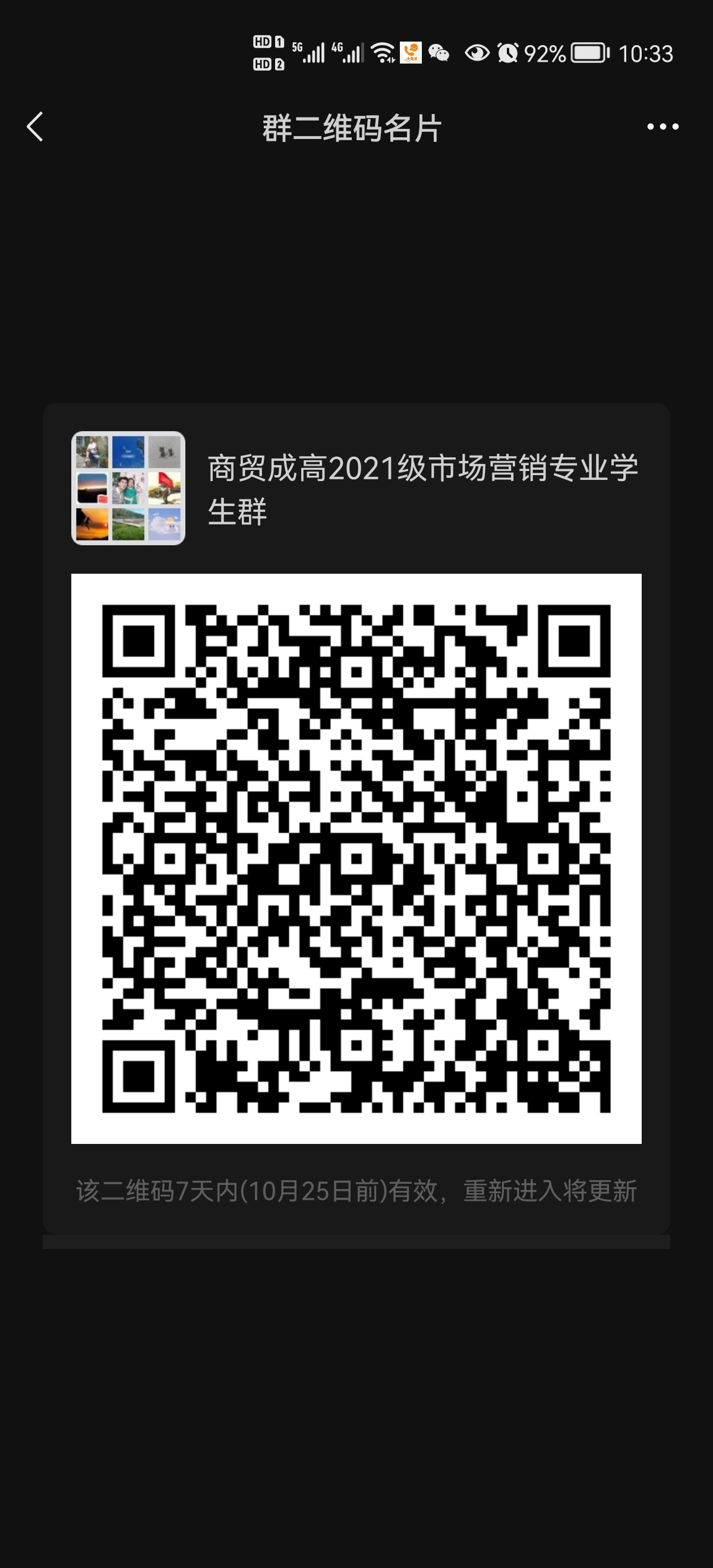 2021级会计专业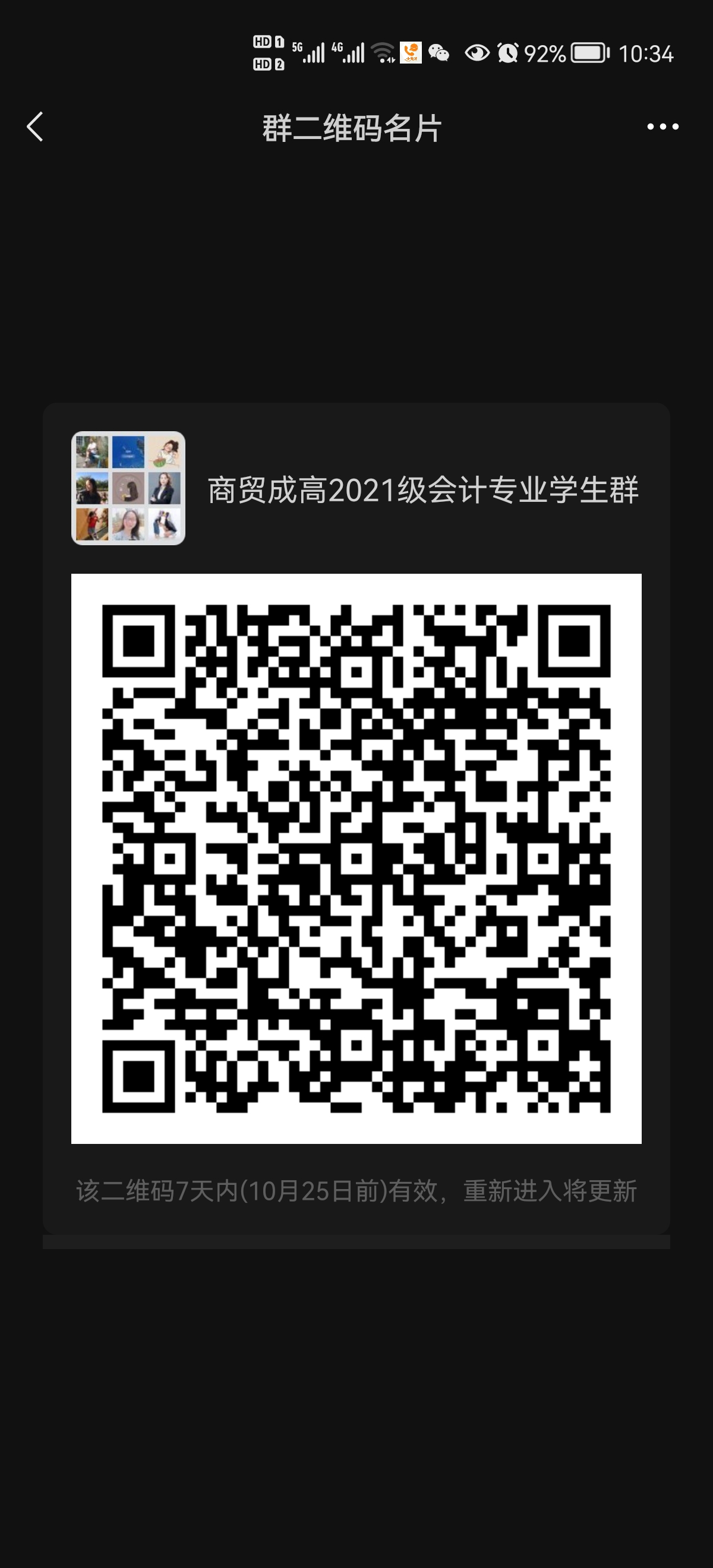 2021级电子商务专业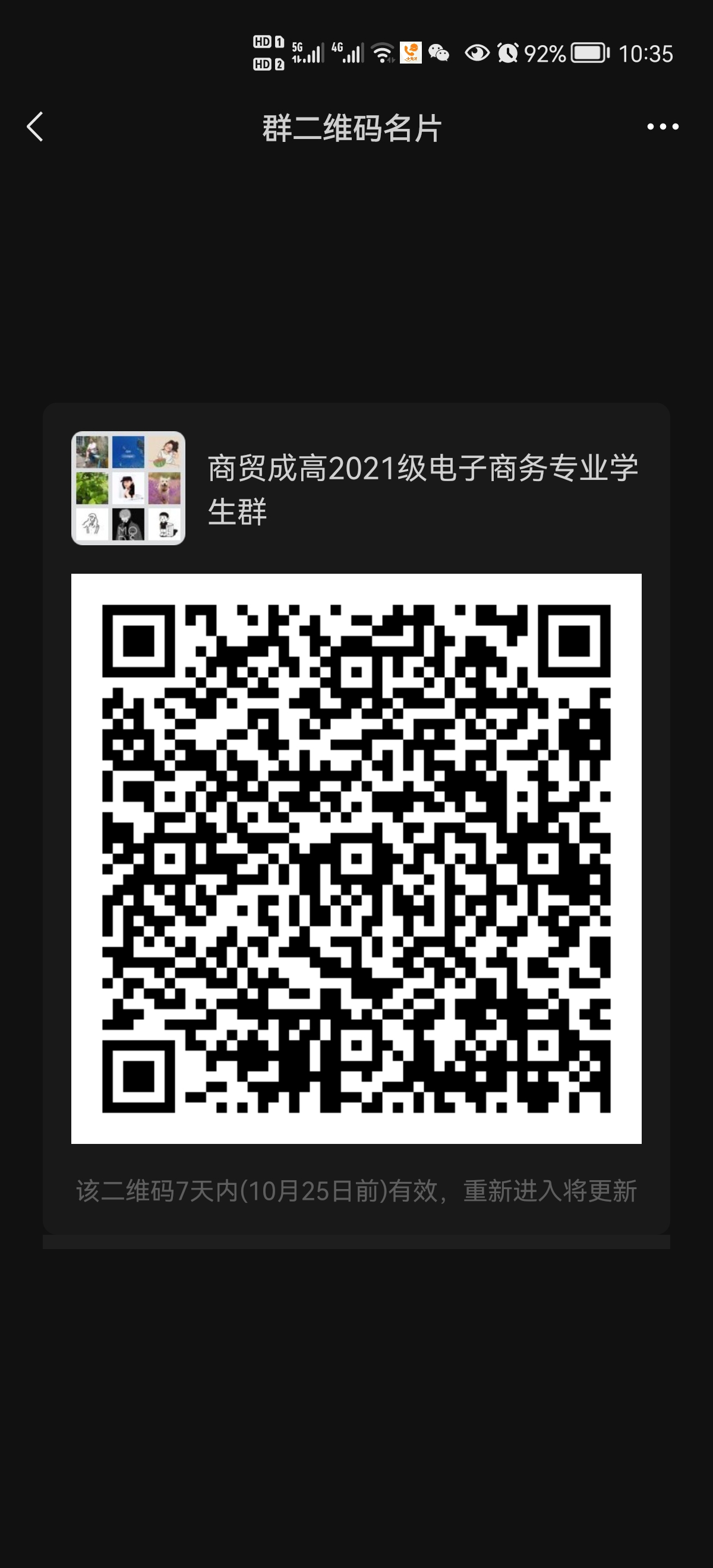 